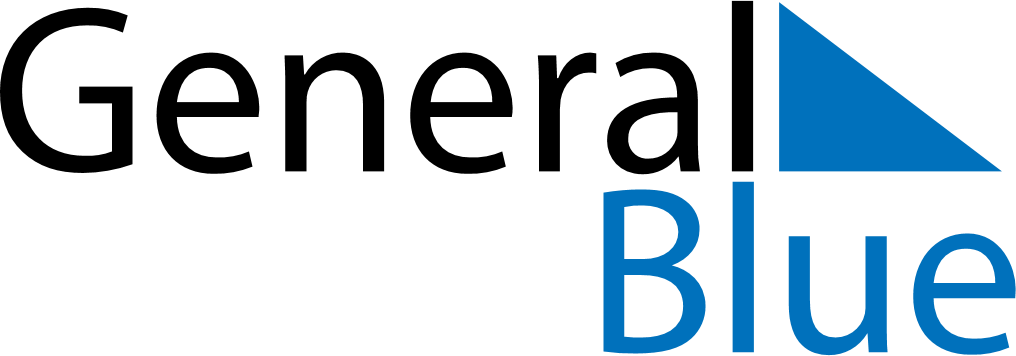 February 1984February 1984February 1984February 1984February 1984SundayMondayTuesdayWednesdayThursdayFridaySaturday1234567891011121314151617181920212223242526272829